Order of WorshipIntroit:	“Jesus, Stand Among Us” 	CALL TO WORSHIPL: 	Come, let us worship and bow down; let us kneel before Christ, our RedeemerR:	We are witnesses, to the love God has poured into us. L:	Come, let us worship and bow down; let us kneel before Christ, our Redeemer R:	We are witnesses of God’s love, sharing it with each person we meet. L:	Come, let us worship and bow down; let us kneel before Christ   our Redeemer R:	We are witnesses to everyone we encounter, little children like us, sisters and brothers in God’s family.        Opening Hymn: “Praise Him! Praise Him! Jesus…Redeemer” [# 55 VIP]	PRAYER OF ADORATIONL.	Sovereign God, we come this morning in your Holy place to worship and magnify your mighty name. Creating God, you knit, weave and colour all of creation with your grace and glory and in Your own image You created us. You are worthy of our adoration and all glory belongs to You.  God who mothers and fathers us, we praise you for the ways you nurture and sustain us. God who is our mother hen, You gently call us by Your spirit and gather us to Yourself and cover us under your mighty wings, You oh God are Loving, Kind, Compassionate, Full of glory. You have loved us beyond our understanding. Have shown us the way to love. So we exult you, Our Father, who is the foundation of our lives, our strength and portion. You oh God are our, everything, our all. In Jesus name we pray. Amen.PRAYER OF CONFESSION L.	Let us in silence confess our sins to God and pray for His forgiveness  L:	Let us pray: Almighty and Merciful God, Your tender mercies are over all Your works and even though Your love was revealed when You sent Jesus to be our Redeemer and through his death and resurrection You have reconciled us to Yourself, we have sinned and turned away from You. We come confessing that, spiritually we are poor, we are weak in faith and in love. Forgive us when we often disobey what we know to be our will, most times we forget you and leave you out of our lives, at times we are too blind know our sins, too proud to admit them. We confess that we struggle and at times, refuse to be witnesses before men. In your mercy, O Lord cleanse our spirits and our souls from all these unrighteous acts, and cause us to follow you more closely. In Jesus name we pray. Amen.ASSURANCE OF PARDON: L:	Anyone who sins has an advocate with God: Jesus Christ, the Son of God.  By His life, death, and resurrection, He has convincingly demonstrated that we are never beyond the reach of God’s love.  In the name of Jesus, your sins are forgiven! R:	Amen. Thanks be to GodPrayer of ThanksgivingALL:	Lord God, we enter in your gates with praise and thanksgiving in our hearts. We are grateful that you have not dealt with us as we deserve but have given to us according to the riches of your glory. We are thankful that in our weakness, You are our strength; in our darkness, You are light; in our sorrow you are our comfort and peace. We cannot number all your blessings but accept our thanks for all your guidance and protection in our lives.  We bless you for your continued presence as we try to walk daily in our Christian faith through Jesus Christ our Risen Lord.  AmenTime of PraiseChildren and Youth Focus:		- 	Rev’d Halton HillMINISTRY OF THE WORDCollect: ALL:	Merciful Lord, you know our struggle to serve you: when sin spoils our lives and overshadows our hearts, come to our aid and turn us back to you again; through Jesus Christ our Lord. AMEN.  Old Testament: Joshua 5: 9—12 – Sis. Janice PinnockResponsive Reading: Psalm 32 (VIP # 587) Led by Pastor Wayne StewartL:	1 Happy are those whose transgression is forgiven,
    whose sin is covered.R:	2 Happy are those to whom the Lord imputes no iniquity,
    and in whose spirit there is no deceit. L:	3 While I kept silence, my body wasted away
    through my groaning all day long. R:	4 For day and night your hand was heavy upon me;
    my strength was dried up[a] as by the heat of summer. L:	5 Then I acknowledged my sin to you,
    and I did not hide my iniquity;
I said, “I will confess my transgressions to the Lord,”
    and you forgave the guilt of my sin. R:	6 Therefore let all who are faithful
    offer prayer to you;
at a time of distress, the rush of mighty waters
    shall not reach them. L:	7 You are a hiding place for me;
    you preserve me from trouble;
    you surround me with glad cries of deliverance.R:	8 I will instruct you and teach you the way you should go;
    I will counsel you with my eye upon you.L:	9 Do not be like a horse or a mule, without understanding,
    whose temper must be curbed with bit and bridle,
    else it will not stay near you. R:	10 Many are the torments of the wicked,
    but steadfast love surrounds those who trust in the Lord. L:	11 Be glad in the Lord and rejoice, O righteous,
    and shout for joy, all you upright in heart.The GloriaL:	Glory be to the Father and to the Son and to the Holy Spirit.  P:	As it was in the beginning, is now and ever shall be, world without end. AMEN.Epistle: 2 Corinthians 5:16—21 	-	Sis. Nadine IveyGospel: Luke 15: 1--3, 11b--32 	- 	Sis. Cassie-Ann KingSermon				- 	Rev’d Halton Hill			(Minister, Western St.  			   Andrew Circuit)Hymn of Response: “In Loving Kindness Jesus Came [# 171 VIP]AnnouncementsOffertory Dedication of Tithes and OfferingIntercessory Prayer:	-  	Pastor Wayne Stewart(Lay Preacher, Western St. Andrew    Circuit)The Lord’s Prayer 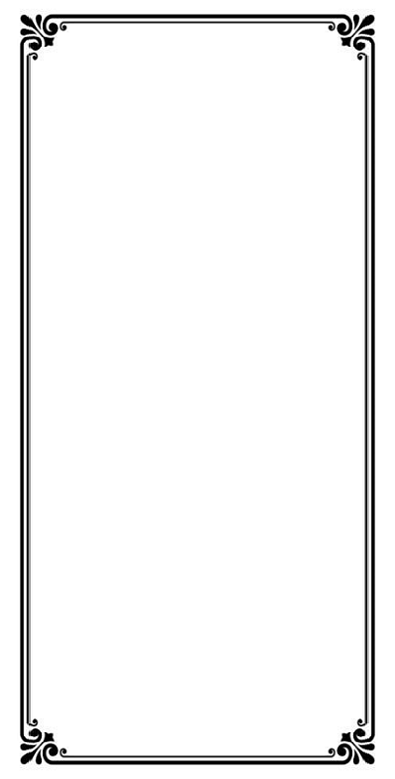 Closing Hymn “We’ve a Story to Tell the Nations…” [# 460 VIP]Benediction L:	We’ve a story to tell to the Nations.  Go forth as into a world that needs new visions.  Bring the message of hope and love, of justice and peace, to all you meet. May the grace of Our Lord and Saviour Jesus Christ, the love of God and the fellowship of the Holy Spirit be with us now and forever. Amen.
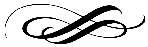 The Methodist Church in the Caribbean 
and the Americas (MCCA)Jamaica DistrictDISTRICT THEME:“Spreading Scriptural Holiness to Reform the Nation…Beginning with Me”Sub Theme “Building a Resilient People: Church, Community and Nation”METHODIST VOICES IN WORD AND SONGTELEVISION MINISTRY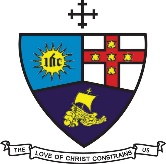 DIVINE WORSHIP Third Lord’s Day before the ResurrectionSunday, March 27, 2022Officiating:Preacher: 	Rev’d Halton Hill	(Minister, Western St. Andrew Circuit)Liturgist:  	Pastor Wayne Stewart(Lay Preacher, Western St. Andrew Circuit)Organist:	Sis. Melrose Davies
	Choristers:	Sis. Nadine IveySis. Cassie-Ann King
	Sis. Janice PinnockSis. Kerry-Ann Sadler
   District Bishop:       Rev’d Christine Gooden Benguche   District Secretary:  Rev’d Dr. Wayneford McFarlane  
A warm welcome to all worshippers!